Course unitDescriptor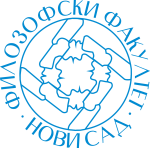 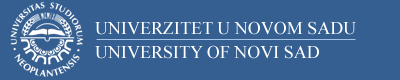 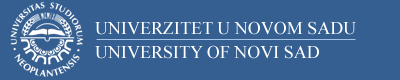 Course unitDescriptorFaculty of PhilosophyFaculty of PhilosophyGENERAL INFORMATIONGENERAL INFORMATIONGENERAL INFORMATIONGENERAL INFORMATIONStudy program in which the course unit is offeredStudy program in which the course unit is offeredPhilosophyPhilosophyCourse unit titleCourse unit titlePhilosophical AnthropologyPhilosophical AnthropologyCourse unit codeCourse unit code15ФЛФЛ02615ФЛФЛ026Type of course unit Type of course unit CompulsoryCompulsoryLevel of course unitLevel of course unitBachelorBachelorField of Study (please see ISCED)Field of Study (please see ISCED)Arts and humanities – 0223 PhilosophyArts and humanities – 0223 PhilosophySemester when the course unit is offeredSemester when the course unit is offeredSummerSummerYear of study (if applicable)Year of study (if applicable)33Number of ECTS allocatedNumber of ECTS allocated66Name of lecturer/lecturersName of lecturer/lecturersProf. dr Dragan ProleProf. dr Dragan ProleName of contact personName of contact personProf. dr Dragan ProleProf. dr Dragan ProleMode of course unit deliveryMode of course unit deliveryFace to faceFace to faceCourse unit pre-requisites (e.g. level of language required, etc)Course unit pre-requisites (e.g. level of language required, etc)NoneNonePURPOSE AND OVERVIEW (max 5-10 sentences)PURPOSE AND OVERVIEW (max 5-10 sentences)PURPOSE AND OVERVIEW (max 5-10 sentences)PURPOSE AND OVERVIEW (max 5-10 sentences)Introduction of basic notions of man during the course of history of philosophy. Overview of historical conditions surrounding the constitution of philosophical anthropology as an autonomous philosophical discipline. Grasping of specificity of philosophical anthropology in its relation to similar disciplines within the realm of sciences. Introduction to the possible directions of interdisciplinary research in the field of philosophical anthropology.Introduction of basic notions of man during the course of history of philosophy. Overview of historical conditions surrounding the constitution of philosophical anthropology as an autonomous philosophical discipline. Grasping of specificity of philosophical anthropology in its relation to similar disciplines within the realm of sciences. Introduction to the possible directions of interdisciplinary research in the field of philosophical anthropology.Introduction of basic notions of man during the course of history of philosophy. Overview of historical conditions surrounding the constitution of philosophical anthropology as an autonomous philosophical discipline. Grasping of specificity of philosophical anthropology in its relation to similar disciplines within the realm of sciences. Introduction to the possible directions of interdisciplinary research in the field of philosophical anthropology.Introduction of basic notions of man during the course of history of philosophy. Overview of historical conditions surrounding the constitution of philosophical anthropology as an autonomous philosophical discipline. Grasping of specificity of philosophical anthropology in its relation to similar disciplines within the realm of sciences. Introduction to the possible directions of interdisciplinary research in the field of philosophical anthropology.LEARNING OUTCOMES (knowledge and skills)LEARNING OUTCOMES (knowledge and skills)LEARNING OUTCOMES (knowledge and skills)LEARNING OUTCOMES (knowledge and skills)Acquiring of comprehensive knowledge regarding the historical specificity of certain epochal notions of man. Navigating through basic notions and ideas which stemmed from philosophical understanding of man. Differentiating between distinctive approaches toward man. Practical application of the knowledge regarding the contemporary anthropological problems.Acquiring of comprehensive knowledge regarding the historical specificity of certain epochal notions of man. Navigating through basic notions and ideas which stemmed from philosophical understanding of man. Differentiating between distinctive approaches toward man. Practical application of the knowledge regarding the contemporary anthropological problems.Acquiring of comprehensive knowledge regarding the historical specificity of certain epochal notions of man. Navigating through basic notions and ideas which stemmed from philosophical understanding of man. Differentiating between distinctive approaches toward man. Practical application of the knowledge regarding the contemporary anthropological problems.Acquiring of comprehensive knowledge regarding the historical specificity of certain epochal notions of man. Navigating through basic notions and ideas which stemmed from philosophical understanding of man. Differentiating between distinctive approaches toward man. Practical application of the knowledge regarding the contemporary anthropological problems.SYLLABUS (outline and summary of topics)SYLLABUS (outline and summary of topics)SYLLABUS (outline and summary of topics)SYLLABUS (outline and summary of topics)Theoretical lecturesAntique notion of man. Hellenistic conceptions of man. Understanding of man in Christianity. Renaissance «restoration». Thematisation of man in enlightenment. Romantic critique of the enlightened man. Man in philosophy of German idealism. Constitution of philosophical anthropology as an autonomous discipline. Basic phenomena of human existence. Human institutions according to philosophical anthropology. Possibilities of collaboration between philosophy and sciences in the field of philosophical anthropology.Practical classesProjection of films and other visual and audio materials. Consideration of contemporary art and media regarding the problems of philosophical anthropology in order to examine possibility of its application and furthered grasping of contemporary man.Theoretical lecturesAntique notion of man. Hellenistic conceptions of man. Understanding of man in Christianity. Renaissance «restoration». Thematisation of man in enlightenment. Romantic critique of the enlightened man. Man in philosophy of German idealism. Constitution of philosophical anthropology as an autonomous discipline. Basic phenomena of human existence. Human institutions according to philosophical anthropology. Possibilities of collaboration between philosophy and sciences in the field of philosophical anthropology.Practical classesProjection of films and other visual and audio materials. Consideration of contemporary art and media regarding the problems of philosophical anthropology in order to examine possibility of its application and furthered grasping of contemporary man.Theoretical lecturesAntique notion of man. Hellenistic conceptions of man. Understanding of man in Christianity. Renaissance «restoration». Thematisation of man in enlightenment. Romantic critique of the enlightened man. Man in philosophy of German idealism. Constitution of philosophical anthropology as an autonomous discipline. Basic phenomena of human existence. Human institutions according to philosophical anthropology. Possibilities of collaboration between philosophy and sciences in the field of philosophical anthropology.Practical classesProjection of films and other visual and audio materials. Consideration of contemporary art and media regarding the problems of philosophical anthropology in order to examine possibility of its application and furthered grasping of contemporary man.Theoretical lecturesAntique notion of man. Hellenistic conceptions of man. Understanding of man in Christianity. Renaissance «restoration». Thematisation of man in enlightenment. Romantic critique of the enlightened man. Man in philosophy of German idealism. Constitution of philosophical anthropology as an autonomous discipline. Basic phenomena of human existence. Human institutions according to philosophical anthropology. Possibilities of collaboration between philosophy and sciences in the field of philosophical anthropology.Practical classesProjection of films and other visual and audio materials. Consideration of contemporary art and media regarding the problems of philosophical anthropology in order to examine possibility of its application and furthered grasping of contemporary man.LEARNING AND TEACHING (planned learning activities and teaching methods) LEARNING AND TEACHING (planned learning activities and teaching methods) LEARNING AND TEACHING (planned learning activities and teaching methods) LEARNING AND TEACHING (planned learning activities and teaching methods) Lectures. Dialogue on given topic. Practical demonstration of textual analysis. Individual research.Lectures. Dialogue on given topic. Practical demonstration of textual analysis. Individual research.Lectures. Dialogue on given topic. Practical demonstration of textual analysis. Individual research.Lectures. Dialogue on given topic. Practical demonstration of textual analysis. Individual research.REQUIRED READINGREQUIRED READINGREQUIRED READINGREQUIRED READINGAristotel, Politika (knjiga I), BIGZ, Beograd 1984.Epiktet, Obrasci volje i sreće, Slobodna knjiga, Beograd 2001.Sv. Pavle, Poslanica korinćanima, Srpska patrijaršija, Beograd 2009.Piko dela Mirandola, Govor o dostojanstvu čovekovu, Filip Višnjić, Beograd, 1994.Rene Dekart, Strasti duše (str. 7-36.), Bonart, Nova Pazova 2002.Ј. G. Herder, Rasprava o poreklu jezika, IKZS, Novi Sad 1989.V. fon Humbolt, Spisi iz antropologije i istorije (str. 26-51.), Novi Sad 1991.Fridrih Niče, Ecce homo, (str. 81-137.), Rad, Beograd 2001.Maks Šeler, Položaj čoveka u kosmosu, (str. 113-151.), Svjetlost, Sarajevo 1987.Helmut Plesner, Stupnjevi organskog i čovjek, (str. 353-415.), Svjetlost, Sarajevo 1981.Arnold Gelen, Čovjek, (str. 7-62.), Svjetlost, Sarajevo 1990.Aristotel, Politika (knjiga I), BIGZ, Beograd 1984.Epiktet, Obrasci volje i sreće, Slobodna knjiga, Beograd 2001.Sv. Pavle, Poslanica korinćanima, Srpska patrijaršija, Beograd 2009.Piko dela Mirandola, Govor o dostojanstvu čovekovu, Filip Višnjić, Beograd, 1994.Rene Dekart, Strasti duše (str. 7-36.), Bonart, Nova Pazova 2002.Ј. G. Herder, Rasprava o poreklu jezika, IKZS, Novi Sad 1989.V. fon Humbolt, Spisi iz antropologije i istorije (str. 26-51.), Novi Sad 1991.Fridrih Niče, Ecce homo, (str. 81-137.), Rad, Beograd 2001.Maks Šeler, Položaj čoveka u kosmosu, (str. 113-151.), Svjetlost, Sarajevo 1987.Helmut Plesner, Stupnjevi organskog i čovjek, (str. 353-415.), Svjetlost, Sarajevo 1981.Arnold Gelen, Čovjek, (str. 7-62.), Svjetlost, Sarajevo 1990.Aristotel, Politika (knjiga I), BIGZ, Beograd 1984.Epiktet, Obrasci volje i sreće, Slobodna knjiga, Beograd 2001.Sv. Pavle, Poslanica korinćanima, Srpska patrijaršija, Beograd 2009.Piko dela Mirandola, Govor o dostojanstvu čovekovu, Filip Višnjić, Beograd, 1994.Rene Dekart, Strasti duše (str. 7-36.), Bonart, Nova Pazova 2002.Ј. G. Herder, Rasprava o poreklu jezika, IKZS, Novi Sad 1989.V. fon Humbolt, Spisi iz antropologije i istorije (str. 26-51.), Novi Sad 1991.Fridrih Niče, Ecce homo, (str. 81-137.), Rad, Beograd 2001.Maks Šeler, Položaj čoveka u kosmosu, (str. 113-151.), Svjetlost, Sarajevo 1987.Helmut Plesner, Stupnjevi organskog i čovjek, (str. 353-415.), Svjetlost, Sarajevo 1981.Arnold Gelen, Čovjek, (str. 7-62.), Svjetlost, Sarajevo 1990.Aristotel, Politika (knjiga I), BIGZ, Beograd 1984.Epiktet, Obrasci volje i sreće, Slobodna knjiga, Beograd 2001.Sv. Pavle, Poslanica korinćanima, Srpska patrijaršija, Beograd 2009.Piko dela Mirandola, Govor o dostojanstvu čovekovu, Filip Višnjić, Beograd, 1994.Rene Dekart, Strasti duše (str. 7-36.), Bonart, Nova Pazova 2002.Ј. G. Herder, Rasprava o poreklu jezika, IKZS, Novi Sad 1989.V. fon Humbolt, Spisi iz antropologije i istorije (str. 26-51.), Novi Sad 1991.Fridrih Niče, Ecce homo, (str. 81-137.), Rad, Beograd 2001.Maks Šeler, Položaj čoveka u kosmosu, (str. 113-151.), Svjetlost, Sarajevo 1987.Helmut Plesner, Stupnjevi organskog i čovjek, (str. 353-415.), Svjetlost, Sarajevo 1981.Arnold Gelen, Čovjek, (str. 7-62.), Svjetlost, Sarajevo 1990.ASSESSMENT METHODS AND CRITERIAASSESSMENT METHODS AND CRITERIAASSESSMENT METHODS AND CRITERIAASSESSMENT METHODS AND CRITERIAOral exam 60 pointsParticipating in lessons 10 pointsPractical lessons 10 pointsWritten paper 20 pointsOral exam 60 pointsParticipating in lessons 10 pointsPractical lessons 10 pointsWritten paper 20 pointsOral exam 60 pointsParticipating in lessons 10 pointsPractical lessons 10 pointsWritten paper 20 pointsOral exam 60 pointsParticipating in lessons 10 pointsPractical lessons 10 pointsWritten paper 20 pointsLANGUAGE OF INSTRUCTIONLANGUAGE OF INSTRUCTIONLANGUAGE OF INSTRUCTIONLANGUAGE OF INSTRUCTIONEnglishEnglishEnglishEnglish